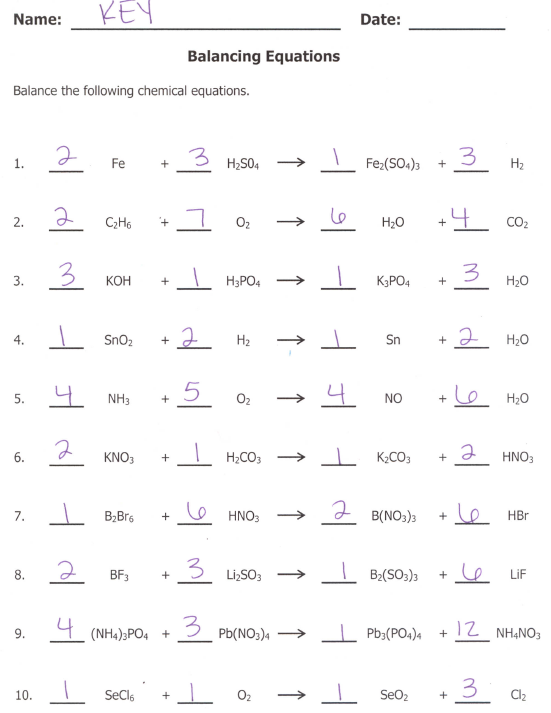 REACTION TYPESSingle Replacement		6. Double ReplacementCombustion			7. Double ReplacementDouble Replacement		8. Double ReplacementSingle Replacement		9. Double ReplacementCombustion			10. Combustion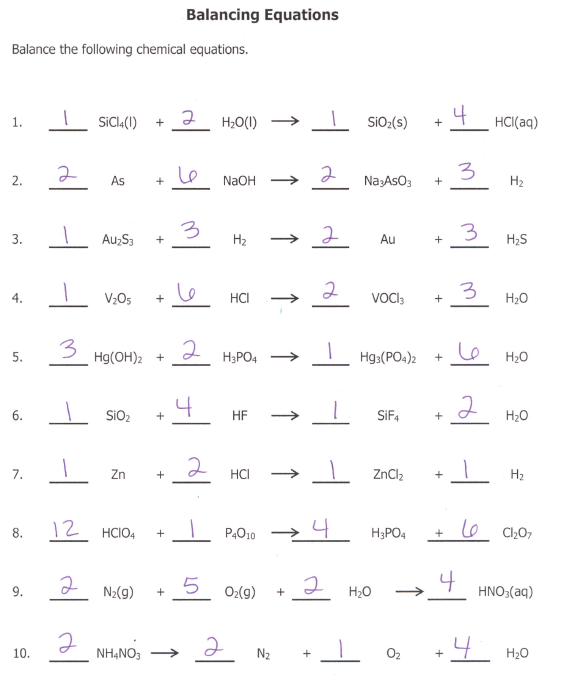 REACTION TYPEDouble Replacement			6. Double ReplacementSingle Replacement			7. Single ReplacementSingle Replacement			8. Double ReplacementDouble Replacement			9. SynthesisDouble Replacement			10. Decomposition